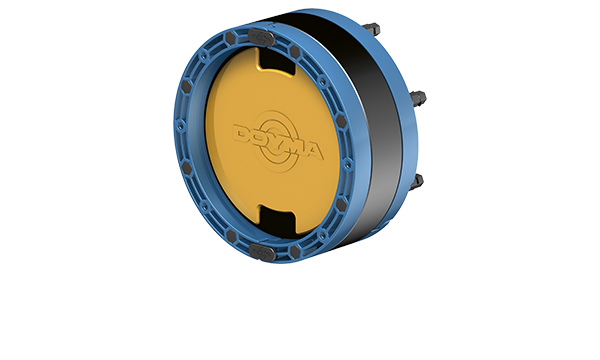 Curaflex Nova® Uno/0                                LeistungsverzeichnisProjekt:LV:OZLeistungsbeschreibung                                       Menge   MEEinheitspreis Gesamtbetrag1.0Dichtungseinsatz Curaflex Nova® Uno/0 mit ITL-System zur Abdichtung von Durchdringungen mit herausnehmbaren Verschlussstopfen. Dicht gegen drückendes und nichtdrückendes Wasser. Einsatz in bauseitiges Futterrohr oder Kernbohrung (Weiße Wanne).Dichtungseinsatz Curaflex Nova® Uno/0 mit ITL als Blindverschluss,mit Gestellringen aus Hochleistungskunststoff, Verwendbar für Leitungsdurchführung nach Herausnahme des Verschlussstopfens,mit integrierter Drehmomentkontrolle durch selbstabscherende Spezialmuttern,mit Elastomer-Dichtung, Dichtbreite 40 mm, aus EPDM oder NBR, *Dichtigkeit gegen drückendes und nichtdrückendes Wasser, gasdicht, mit geprüfter Radondichtigkeit,erfüllt Anforderungen nach FHRK-Standard 40,geprüft nach FHRK Prüfgrundlage GE 101,wartungsfreie Ausführung (kein Nachspannen erforderlich),einschl. Kernbohrungsversiegelung bei Einsatz in Kernbohrungen, *optional mit 4 Fixierlaschen incl. Schrauben, *Futterrohr-/Kernbohrungsinnendurchmesser                ………...mmliefern und nach Einbauanleitung des Herstellers montieren.Hersteller:DOYMA GmbH & CoIndustriestraße 43-5728876 Oyteninfo@doyma.dewww.doyma.de_______St.....................................* nicht Zutreffendes bitte streichen